3 классА).Новый образовательный стандарт.РАБОТА №4Подчеркни существительные, которые отвечают на вопрос О ЧЕМ? Выдели окончание.О корабле, в колодце, за городом, на трассе, при стоянке, без топора, про садоводство, в карте, под ковром.Впиши пропущенные предлоги. Выдели окончания в выделенных словах.	лугом парашютикиКачаются	прутике.	зелёной хрупкой ножкеВырос шарик	дорожки.дорожки.Измени форму слова по вопросам. Выдели окончания.ЧТО? -рябинаЧЕГО? -	ЧЕМУ? -	ЧТО? -	ЧЕМ? -	О ЧЁМ? -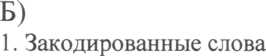 0123456789  АРОУСКЛИЫВ______________________________________________________________________________________________________________________________________2.Отгадай ребус и запиши слово.О- + др- население государства, жители страны.